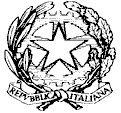 Ministero dell'IstruzioneLICEO STATALE “DEMOCRITO”SCIENTIFICO - CLASSICO00124 ROMA (RM) - VIALE PRASSILLA ,79 - C.F. 97040180586 - C.M. RMPS65000QTel. 06121123816 –  e.mail:  rmps65000q@istruzione.it - RMPS65000Q@PEC.ISTRUZIONE.IT – sito: www.liceodemocrito.edu.it Succursale: Largo Theodor Herzl, 51 – 00124 Roma – Tel. 06121125065PATTO FORMATIVO STUDENTE 
MODULO DI ADESIONE AI PERCORSI PCTOIl/a sottoscritto/a…………………………………. nato/a…………………. il…………….residente a………………….in via/piazza……………………………………………………….. frequentante la classe …………sez.……… in procinto di frequentare un percorso per le competenze trasversali e per l’orientamento (di seguito denominate PCTO) dal titolo Startup your life - Unicredit nel periodo da novembre 2021 a giugno 2022  presso la struttura ospitante Unicredit s.p.aDICHIARAdi essere a conoscenza che le attività che andrà a svolgere costituiscono parte integrante del percorso formativo;di essere a conoscenza che la partecipazione al progetto di PCTO non comporta alcun legame diretto tra il/la sottoscritto/a e la struttura ospitante in questione e che ogni rapporto con la struttura ospitante stessa cesserà al termine di questo periodo;di essere a conoscenza delle norme comportamentali previste dal C.C.N.L., le norme antinfortunistiche e quelle in materia di privacy;di essere stato informato dal Tutor formativo esterno in merito ai rischi aziendali in materia di sicurezza sul lavoro, di cui al D.Lgs. 81/08 e successive modificazioni;di essere consapevole che durante i periodi trascorsi nei PCTO è soggetto/a alle norme stabilite nel regolamento degli studenti dell’istituzione scolastica di appartenenza, nonché alle regole di comportamento, funzionali e organizzative della struttura ospitante;di essere a conoscenza che, nel caso si dovessero verificare episodi di particolare gravità, in accordo con la struttura ospitante si procederà in qualsiasi momento alla sospensione dell’esperienza di PCTO;di essere a conoscenza che nessun compenso o indennizzo di qualsiasi natura gli è dovuto in conseguenza della sua partecipazione al programma di PCTO;di essere a conoscenza che detta esperienza non comporta impegno di assunzione presente o futuro da parte della struttura ospitante;di essere a conoscenza delle coperture assicurative sia per i trasferimenti alla sede di svolgimento delle attività di PCTO che per la permanenza nella struttura ospitante.SI IMPEGNAa rispettare rigorosamente gli orari stabiliti dalla struttura ospitante per lo svolgimento delle attività di PCTO;a seguire le indicazioni dei tutor e fare riferimento ad essi per qualsiasi esigenza o evenienza;ad avvisare tempestivamente sia la struttura ospitante che l’istituzione scolastica se impossibilitato a recarsi nel luogo del tirocinio;a presentare idonea certificazione in caso di malattia;a tenere un comportamento rispettoso nei riguardi di tutte le persone con le quali verrà a contatto presso la struttura ospitante;a completare in tutte le sue parti, l'apposito registro di presenza presso la struttura ospitante;a comunicare tempestivamente e preventivamente al coordinatore del corso eventuali trasferte al di fuori della sede di svolgimento delle attività di PCTO per fiere, visite presso altre strutture del gruppo della struttura ospitante ecc.;a raggiungere autonomamente la sede del soggetto ospitante in cui si svolgerà attività di PCTO;ad adottare per tutta la durata delle attività di alternanza le norme comportamentali previste dal C.C.N.L., ad osservare gli orari e i regolamenti interni dell'azienda, le norme antinfortunistiche, sulla sicurezza e quelle in materia di privacy.Data	Firma studente 	………………….I sottoscritti  	soggetti esercenti la responsabilità genitoriale sull’alunno minore ……………. dichiara di avere preso visione di quanto riportato nella presente nota e e di autorizzare lo/la studente/ssa  …………………………………………… a partecipare alle attività previste dal progetto.In Roma, ……………..Gli esercenti la responsabilità genitorialeFirma 				Firma …………………………………..OPPUREIl/la sottoscritto/sottoscritta………………………..soggetto esercente la responsabilità genitoriale sull’alunno minore ……………. dichiara di avere preso visione di quanto riportato nella presente nota e  di autorizzare lo/la studente/ssa  …………………………………………… a partecipare alle attività previste dal progetto-Dichiara, altresì, di essere stato delegato/a da………………………..soggetto coesercente la responsabilità genitoriale sull’alunno indicato a sottoscrivere anche per suo conto l’autorizzazione in argomento.In Roma,………………………..Il soggetto esercente la responsabilità genitoriale sull’alunno minore……………………………anche per il coesercente la responsabilità genitoriale ……………………………………..Firma…………………………..